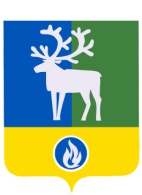 БЕЛОЯРСКИЙ РАЙОНХАНТЫ-МАНСИЙСКИЙ АВТОНОМНЫЙ ОКРУГ – ЮГРААДМИНИСТРАЦИЯ БЕЛОЯРСКОГО РАЙОНАПОСТАНОВЛЕНИЕот 05 июня 2017 года                                                                                                            № 506О внесении изменений в приложение 2 к постановлению администрации Белоярского района от 18 февраля 2013 года № 176П о с т а н о в л я ю:Внести в приложение 2 «Состав постоянной эвакуационной комиссии городского поселения Белоярский и Белоярского района» к постановлению администрации Белоярского района от 18 февраля 2013 года № 176 «О постоянной эвакуационной комиссии городского поселения Белоярский и Белоярского района» следующие изменения:в разделе 2 «Группа дорожно-транспортного обеспечения, оповещения и связи» слова «Главный инженер Белоярского цеха комплексного технического обслуживания Ханты-Мансийского районного узла связи Ханты-Мансийского филиала открытого акционерного общества междугородной и международной электрической связи «Ростелеком», помощник начальника группы (по согласованию)» изложить в следующей редакции: «Начальник станционного участка линейно-технического цеха Белоярского района Межрайонного центра технической эксплуатации телекоммуникаций город Ханты-Мансийск Ханты-Мансийского районного узла связи Ханты-Мансийского филиала публичного акционерного общества «Ростелеком», помощник начальника группы (по согласованию)»;в разделе 3 «Группа организации размещения эвакуированного населения» слова «Старший техник открытого акционерного общества «Югорская коммунальная эксплуатирующая компания - Белоярский», помощник начальника группы (по согласованию)» исключить;в разделе 4 «Группа всестороннего обеспечения эвакуированного населения»:3.1) слова «Ведущий специалист управления делами администрации Белоярского района, помощник начальника группы» изложить в следующей редакции: «Ведущий специалист управления делами администрации Белоярского района Большакова Ирина Николаевна, помощник начальника группы»;слова «Заместитель главного врача по гражданской обороне и мобилизационной работе муниципального бюджетного учреждения здравоохранения «Белоярская центральная районная больница», помощник начальника группы (по согласованию)» изложить в следующей редакции: «Ведущий инженер по гражданской обороне и чрезвычайным ситуациям бюджетного учреждения Ханты-Мансийского автономного округа – Югры «Белоярская районная больница» помощник начальника группы (по согласованию)».2. Контроль за выполнением постановления возложить на заместителя главы Белоярского района по социальным вопросам Сокол Н.В.Глава Белоярского района                                                                                     С.П. Маненков